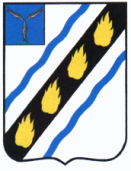 АДМИНИСТРАЦИЯСОВЕТСКОГО МУНИЦИПАЛЬНОГО РАЙОНАСАРАТОВСКОЙ ОБЛАСТИПОСТАНОВЛЕНИЕот  06.02.2023 №46р.п.СтепноеО  внесении  изменений  в  постановлениеадминистрации  Советского  муниципального  районаот  30.07.2021  №  407В соответствии с Указами Президента Российской Федерации от 23.06.2014 № 460 «Об утверждении формы справки о доходах, расходах,об имуществе и обязательствах имущественного характера и внесении изменений в некоторые акты Президента Российской Федерации»,от 18.05.2009 № 559«О представлении гражданами, претендующими на замещение должностей федеральной государственной службы, и федеральными государственными служащими сведений о доходах, об имуществе иобязательствах имущественного характера», Федеральными законамиот 25.12.2008 № 273-ФЗ «О противодействии коррупции», от 03.12.2012№ 230-ФЗ «О контроле за соответствием расходов лиц, замещающих государственные должности, и иных лиц их доходам», руководствуясь Уставом Советского муниципального района, администрация Советского муниципального района  ПОСТАНОВЛЯЕТ:1. Внести в приложение к постановлению администрации Советского  муниципального районаот 30.07.2021 №407«Об утверждении Положения о представлении гражданами, претендующими на замещение должностей муниципальной службы, сведений о доходах, об имуществе и обязательствах имущественного характера и муниципальными служащими, замещающими должности муниципальной службы, сведений о доходах, расходах, об имуществе и обязательствах имущественного характера» (с изменениями от 31.05.2022 № 281)следующие изменения:- пункт2изложить  в  новой  редакции:«2. Обязанность представлять сведения о доходах, об имуществе и  обязательствах имущественного характера в соответствии с федеральными  законами возлагается на гражданина, претендующего на замещение  должности муниципальной службы (далее - гражданин) и на муниципального служащего, замещающего должность муниципальной службы,  предусмотренные перечнем выборных должностей и должностей муниципальной службы в органах местного самоуправления Советского муниципального района при назначении на которые, граждане обязаны представлять сведения о своихдоходах, об имуществе и обязательствах имущественного характера, а также сведения о доходах, об имуществе и обязательствах имущественного характера своих супруги (супруга) и несовершеннолетних детей, и при замещении которых, должностные лица обязаны ежегодно представлять сведения о своих доходах, расходах, об имуществе и обязательствах имущественного характера, а также сведения о доходах, расходах, об имуществе и обязательствах имущественного характера своих супруги (супруга) и несовершеннолетних детей,  утвержденным решением Муниципального Собрания Советского муниципального  района  (далее перечень должностей).».2. Настоящее постановление вступает в силу со дня его официального  опубликования в установленном законом порядке и распространяется на правоотношения, возникшие с 31 августа 2022 года.ГлаваСоветскогомуниципального  района                                                                  С.В. ПименовДолганова А.К.5-00-42 